Metoda de plată:Transfer bancar în Euro
Numele băncii: BRD – Groupe Societe Generale – BRD Campus Tudor, Iasi
Adresa băncii: Bulevardul Mangeron, nr. 71, Iasi tronson P-7, imobil CH, parter (ROMANIA)IBAN: RO98BRDE240SV29089272400
Cod SWIFT: BRDEROBU
Ref: IManEE2017, Nr. lucrării primit pe EasyChair (Submission no.) 
Titular de cont: ASOCIATIA STUDENTILOR SI ABSOLVENTILOR T.C.M. DIN IASI (ASTCM)
Adresa: bdul. Tudor Vladimirescu, campus Tudor Vladimirescu, Bloc Camin T17, et. 5, ap. 531, jud. Iasi, 700023, ROMANIA
Cod Fiscal: 31240577.Transfer bancar în RON
Numele băncii: BRD – Groupe Societe Generale – BRD Campus Tudor, Iasi
Adresa băncii: Bulevardul Mangeron, nr. 71, Iasi tronson P-7, imobil CH, parter (ROMANIA)
IBAN: RO64BRDE240SV29088982400
Cod SWIFT: BRDEROBU
Ref: IManEE2017, Nr. lucrării primit pe EasyChair (Submission no.)
Titular de cont: ASOCIATIA STUDENTILOR SI ABSOLVENTILOR T.C.M. DIN IASI (ASTCM)
Adresa: bdul. Tudor Vladimirescu, campus Tudor Vladimirescu, Bloc Camin T17, et. 5, ap. 531, jud. Iasi, 700023, ROMANIA
Cod Fiscal: 31240577.                DATE ÎNREGISTRARE	Vom participa la următoarele activităţi cultural - sociale:Va rugam transmiteţi prezentul document semnat, cat mai repede posibil, inainte de 10 Mai 2017 pe adresa de e-mail imaneeiasi2017@gmail.com. 	Data,Nume si prenume								Semnătura*Se ataşează copia după ordinul de plată, sau se transmit prin e-mail aceste date** Valabil pentru a doua lucrare cu acelaşi prim autor*** Se scriu datele persoanelor participante si se incercuieste, dupa caz, fiecare situaţie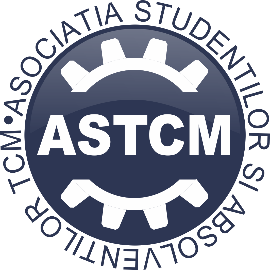 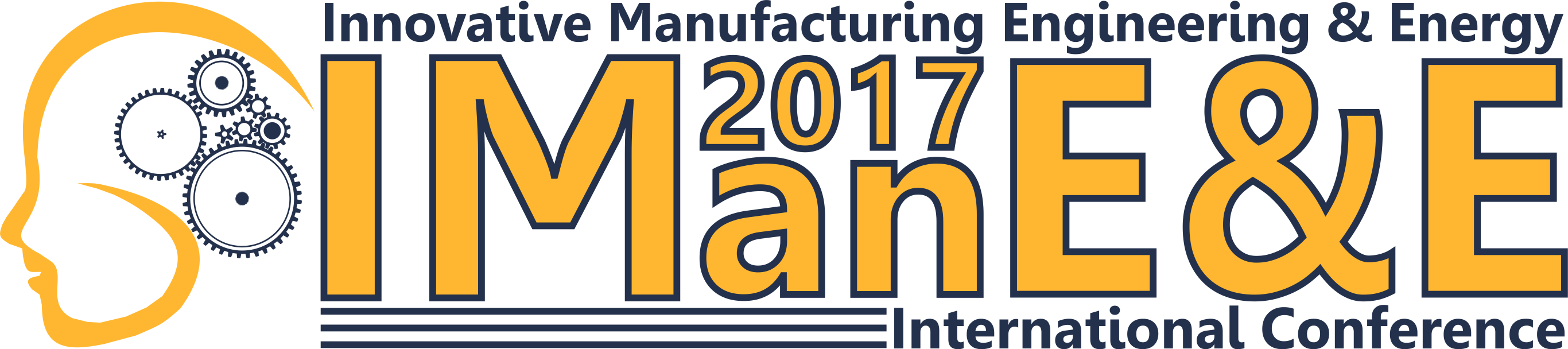 DATE FACTURARE*DATE FACTURARE*CUMPĂRĂTOR:(numele și prenumele/denumirea asociației, societății comerciale, instituție, universitate)CUMPĂRĂTOR:(numele și prenumele/denumirea asociației, societății comerciale, instituție, universitate)C.I.F./C.U.I./CNP: C.I.F./C.U.I./CNP: Cod unic înreg., Nr. O.R.C.:Cod unic înreg., Nr. O.R.C.:Domiciliul/Sediul:Domiciliul/Sediul:Județul:Județul:Țara:Țara:Cont IBAN: Cont IBAN: Banca:Banca:DATE DELEGATDATE DELEGATNumele și prenumele delegatului:Numele și prenumele delegatului:B.I./C.I/Pasaport serie și număr:B.I./C.I/Pasaport serie și număr:Eliberat de:Eliberat de:Titlu lucrare 1 (150 Euro sau 100 Eur pentru doctorand):Autori:Persoana de corespondență:E-mail:Nr.telefon fix/mobil:Titlu lucrare 2** (70 Euro):Autori:Persoana de corespondență:E-mail:Nr.telefon fix/mobil:Persoana însoţitor 1 (40 Euro):E-mail:Nr.telefon fix/mobil:Persoana însoţitor 2 (40 Euro):E-mail:Nr.telefon fix/mobil:Persoana însoţitor 3 (40 Euro):E-mail:Nr.telefon fix/mobil:Numele si prenumele***24 Mai, ora 20 - Cokteil de bunvenit25 Mai, ora 14 – Pranz25 Mai, ora 20 – Cina festiva26 Mai, ora 13, Pranz26 Mai, ora 14, Tur obiective istorice Iasi27 Mai, ora 9, Vizita imprejurimi Iasi1.Da / NuDa / NuDa / NuDa / NuDa / NuDa / Nu2.Da / NuDa / NuDa / NuDa / NuDa / NuDa /Nu3.Da / NuDa / NuDa / NuDa / NuDa / NuDa / Nu